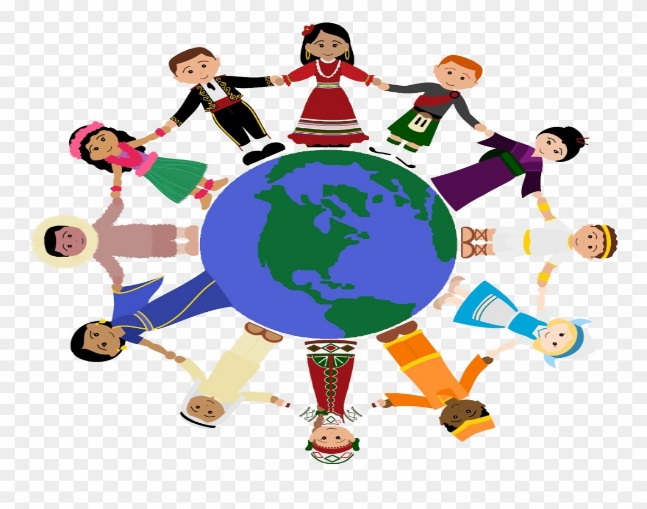 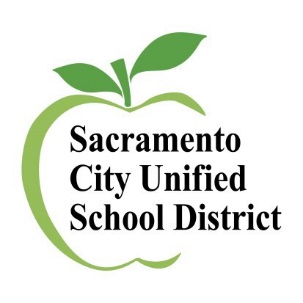 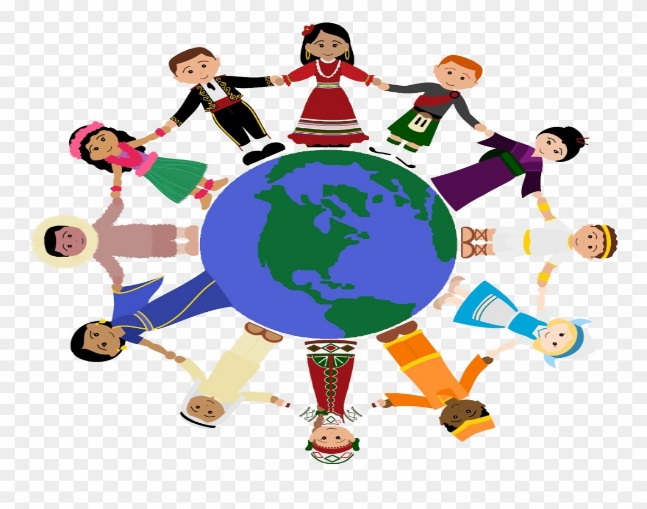 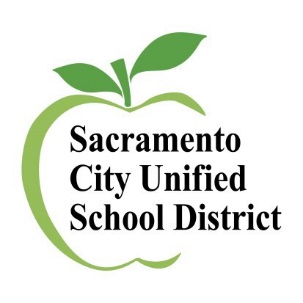 所有會議將在 ZOOM（虛擬）視屏上進行，從傍晚5:30 - 7:30 https://scusd.zoom.us/j/87359891647Zoom ID 會議用戶號碼: 873 5989 1647密碼: DELAC  *2020年8月12日，星期三22020年9月9日，星期三2020年10月7日，星期三2020年11月11日，星期三 (改期至2020年12月9日)2020年12月9日(11月11日和12月16日的合併會議)2020年12月16日，星期三 (改期至2020年12月9日)2021年2月10日，星期三2021年2月24日，星期三2021年3月10日，星期三2021年4月14日，星期三2021年5月12日，星期三